แบบสรุปรายงานการเยี่ยมบ้านนักเรียน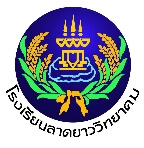 ปีการศึกษา 2566ชั้นมัธยมศึกษาปีที่........./........... จำนวน............คนครูที่ปรึกษา 1).................................................................................              2).................................................................................############################################################1. จำนวนนักเรียนที่ออกเยี่ยมบ้าน ...................คน เป็นชาย..............คน /หญิง...............คน 2. จำนวนนักเรียนที่ออกเยี่ยมบ้าน.............คน คิดเป็นร้อยละ............................................. 3. จำนวนนักเรียนที่ไม่ได้ออกเยี่ยมบ้าน............คน คิดเป็นร้อยละ.................................... สาเหตุที่ไม่ได้ออกเยี่ยมบ้าน...................................................................................................................................................................... ...................................................................................................................................................................... 4. สภาพครอบครัวนักเรียนที่ไปเยี่ยมบ้าน อบอุ่น จำนวน ……….. คน แตกแยก จำนวน จำนวน...........คน 5. พบว่านักเรียนที่บิดาและมารดาเสียชีวิต จำนวน.........คน คิดเป็นร้อยละ....................... 6. พบว่านักเรียนที่มีบิดาหรือมารดาเสียชีวิต จำนวน........คน คิดเป็นร้อยละ....................... 7. พบว่านักเรียนที่บิดาและมารดาเลิกร้างกัน จำนวน........คน คิดเป็นร้อยละ....................... 8. พบว่านักเรียนมิได้อาศัยอยู่กับบิดาหรือมารดาของตนเอง จำนวน...........คน คิดเป็นร้อยละ................... 9. พบว่านักเรียนเสี่ยงหรือมีปัญหาด้านการเรียน จำนวน........คน คิดเป็นร้อยละ................. 10. พบว่านักเรียนมีปัญหาด้านสุขภาพ จำนวน.........คน คิดเป็นร้อยละ................................ 11. พบว่านักเรียนมีพฤติกรรมเสี่ยง จำนวน..........คน คิดเป็นร้อยละ....................................      - สุขภาพ...............คน   - การใช้สารเสพติด........................คน     - ความรุนแรง.........................คน      - การเดินทางมาเรียน.........................คน  - ด้านเพศ........................คน  - การติดเกม...................คน      - อื่นๆ............................................................................................................................................. 12. พบว่านักเรียนมีปัญหาด้านเศรษฐกิจ จำนวน.........คน คิดเป็นร้อยละ.......................... 13. พบว่านักเรียนมีปัญหาด้านอื่นๆ จำนวน.........คน คิดเป็นร้อยละ................................. ระบุปัญหาที่พบ............................................................................................................................................ ........................................................................................................................................................................ ........................................................................................................................................................................ ......................................................................................................................................................................... ......................................................................................................................................................................... 14. นักเรียนที่ต้องได้รับการช่วยเหลือเร่งด่วน จำนวน...........คน คิดเป็นร้อยละ............... 15. หน่วยงาน /สหวิชาชีพ/องค์กร ที่ร่วมเยี่ยมบ้าน.......................................................................................... ........................................................................................................................................................................... .......................................................................................................................................................................... 16. การนำข้อมูลเยี่ยมบ้านนักเรียนไปใช้ประโยชน์ อย่างไร ........................................................................................................................................................................ ........................................................................................................................................................................ ........................................................................................................................................................................ 17. ข้อห่วงใยของผู้ปกครองที่มีต่อนักเรียน ...................................................................................................................................................................... ...................................................................................................................................................................... ...................................................................................................................................................................... 18. ปัญหา/อุปสรรค/ข้อเสนอแนะ .......................................................................................................................................................................................................................................................................................................................................................................................................................................................................................................................................... 19. ความคิดเห็นและข้อเสนอแนะ ............................................................................................................................................................................. ............................................................................................................................................................................. 



                                         ลงชื่อ...................................................................ครูที่ปรึกษา
                                               (....................................................................)

                                       ลงชื่อ...................................................................ครูที่ปรึกษา
                                              (....................................................................)